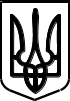 С Л А В У Т С Ь К А    М І С Ь К А    Р А Д АХМЕЛЬНИЦЬКОЇ    ОБЛАСТІ     КОМУНАЛЬНА УСТАНОВА«ЦЕНТР ПРОФЕСІЙНОГО РОЗВИТКУПЕДАГОГІЧНИХ ПРАЦІВНИКІВ»30000, м. Славута, вул. Соборності, 32 «В», тел.(03842) 7-00-84 (директор), E-mail:kucprpp@ukr.net, код ЄДРПОУ4389550901 квітня 2022 року №01-25/105		На № __________ від ____________		Керівникам закладів                                                                                  загальної середньої освітиПро чек-лист «Корисні навчальні вебінари: підготовка до Всеукраїнської дитячо-юнацької військово-патріотичної гри «Сокіл» («Джура»)»           З метою підготовки керівників роїв закладів освіти громади до проведення та участі в  конкурсних випробовуваннях  Всеукраїнської дитячо-юнацької військово-патріотичної гри «Сокіл» («Джура»),  Комунальна установа «Центр професійного розвитку педагогічних працівників» Славутської міської ради пропонує опрацювати цикл навчальних вебінарів, які узагальнені у чек-листі, що додається.Додаток: на 1 аркуші в 1 примірнику. Директор центру								Алла  ПОЛІЩУКПеруцька Жанна 097 3271418Додаток до листа Комунальної установи«Центр професійного розвитку педагогічних працівників»Славутської міської ради                                                                                         01.04.2022 № 01-25/105Чек-лист«Корисні навчальні вебінарів: підготовка до Всеукраїнської дитячо-юнацької військово-патріотичної гри «Сокіл» («Джура»)»                                           (за матеріалами інтернет ресурсів)Укладач Жанна Перуцька, консультант КУ «ЦПРПП» Славутської міської ради      Всеукраїнська дитячо-юнацька військово-патріотична гра «Сокіл» («Джура»)  є одним з найкращих національних патріотичних виховних заходів ігрової форми, який проводиться системно у формі позакласної роботи. Дитячо-юнацька гра на різних етапах передбачає інтелектуальні та спортивні випробування, під час яких школярі вивчають історію становлення української державності, героїзм визвольних рухів, українського козацтва. У програмі Всеукраїнської дитячо-юнацької військово-патріотичної гри «Сокіл»                           («Джура») передбачені такі змагання, як  туристсько–спортивна смуга перешкод, стрільба, теренова гра, змагання «Рятівник», гра «Відун», мистецька ватра «У колі друзів», конкурс біваків (таборування). Про те, яким чином краще, підготувати рій до змагань, як оцінюються конкурсні випробування, ви зможете дізнатись, переглянуши серію навчальних вебінарів: Вступний вебінар - https://youtu.be/re44yuGbnN4Конкурс "Рятівник" - https://youtu.be/YwN8Y8sqqSkІнтелектуальна гра-вікторина "Відун" - https://youtu.be/UFmt6dtH95sКонкурс "Тактична підготовка ‒ дії підрозділу в  бою" - https://youtu.be/q818-wjfMS4Змагання "Метання гранати" - https://youtu.be/uOKkjbNJmokТактична гра на місцевості "Теренова гра" - https://youtu.be/h8lg_Ts8jOsЗмагання "Стрільба" - https://youtu.be/tMLocBQE7CcКонкурс "Впоряд" - https://youtu.be/3qr2orcK8YEКонкурс "Фізична підготовка"- https://youtu.be/UdBAndMiOSwКонкурс "Таборування (бівак)" - https://youtu.be/akgqrp7H64UЗмагання "Саперна підготовка" - https://youtu.be/GdUynjvfHBQЗмагання "Смуга перешкод" - https://youtu.be/U0UDYILoGTkКонкурс "Пластун" - https://youtu.be/5BLV6Tcwjs4